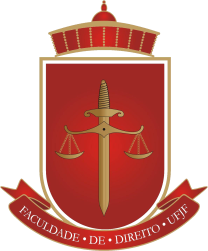 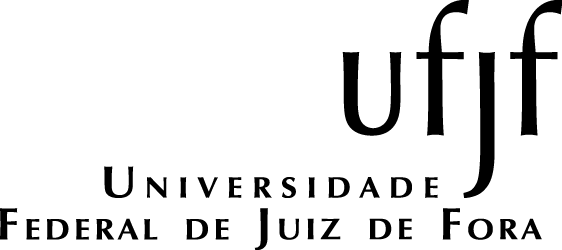 Requerimento de anotação no histórico das Atividades Complementares de Graduação para o Curso de Direito DiurnoNome:_____________________________________________ Matrícula:________________Email:_____________________________________________ Celular:__________________Período: ___º                                                                        Vem requerer que seja(m) devidamente reconhecida(s) e anotada(s) no histórico escolar a(s) horas de Atividade(s) Complementar (es) de Graduação abaixo indicada(s):A anotação poderá ser providenciada até a data da colação de grau;Especificar a(s) atividade(s), incluindo as horas requeridas, dentre as opções abaixo;Anexar cópia dos documentos comprobatórios;Observar correspondência com o RAG (art. 72 e Anexo I) e Resolução 03/2015 da Fac. de Direito.(   ) Iniciação científica: _____ horas (máximo de 120 horas)(   ) Extensão: _____ horas (máximo de 120 horas)(   ) Monitoria: _____ horas (máximo de 120 horas)(   ) Estágio não obrigatório: _____ horas (máximo de 120 horas)(   ) Grupo de estudo: _____ horas (máximo de 30 horas por grupo de estudo)(   ) Participação em eventos: _____ horas (máximo de 15 hs por evento)(   ) Apresentação em seminário: _____ horas(   ) Participação em programa ou grupo de educação tutorial: _____ horas(   ) Participação em empresa júnior: _____ horas (máximo de 120 horas)(   ) Vivência profissional complementar na área de formação do curso: _____ horas (máximo de 60 horas)(   ) Treinamento profissional ou administrativo: _____ horas (máximo de 120 horas)(   ) Representação estudantil: _____ horas (máximo de 120 horas)(   ) Certificação em língua estrangeira: _____ horas (   ) Disciplinas opcionais (   ) Outras atividades definidas no PPC (especificar): ______________________________, _____ horasObservações:_________________________________________________________________________________________________________________________________________________________________________________________________________________________________________________________Aguarda deferimento.Juiz de Fora, _____ de _______________ de _____________________________________________________            Assinatura do (a) requerente ou procurador(a)Despacho da Coordenação do Curso:DEFIRO  ________horas em ACG, sendo ____ horas referentes a disciplinas opcionais e/ou monitoria e, portanto, já constando do histórico do aluno. Encaminhe-se para a CDARA para anotações devidas.     Em ____/____/______                          _______________________________________                                                                                     Coordenador (a) do Curso de Direito DiurnoRequerimento de anotação no histórico das Atividades Complementares de Graduação para o Curso de Direito NoturnoNome:_____________________________________________ Matrícula:________________Email:_____________________________________________ Celular:__________________Período: ___º                                                                        Vem requerer que seja(m) devidamente reconhecida(s) e anotada(s) no histórico escolar a(s) horas de Atividade(s) Complementar (es) de Graduação abaixo indicada(s):A anotação poderá ser providenciada até a data da colação de grau;Especificar a(s) atividade(s), incluindo as horas requeridas, dentre as opções abaixo;Anexar cópia dos documentos comprobatórios;Observar correspondência com o RAG (art. 72 e Anexo I) e Resolução 03/2015 da Fac. de Direito.(   ) Iniciação científica: _____ horas (máximo de 120 horas)(   ) Extensão: _____ horas (máximo de 120 horas)(   ) Monitoria: _____ horas (máximo de 120 horas)(   ) Estágio não obrigatório: _____ horas (máximo de 120 horas)(   ) Grupo de estudo: _____ horas (máximo de 30 horas por grupo de estudo)(   ) Participação em eventos: _____ horas (máximo de 15 hs por evento)(   ) Apresentação em seminário: _____ horas(   ) Participação em programa ou grupo de educação tutorial: _____ horas(   ) Participação em empresa júnior: _____ horas (máximo de 120 horas)(   ) Vivência profissional complementar na área de formação do curso: _____ horas (máximo de 60 horas)(   ) Treinamento profissional ou administrativo: _____ horas (máximo de 120 horas)(   ) Representação estudantil: _____ horas (máximo de 120 horas)(   ) Certificação em língua estrangeira: _____ horas (   ) Disciplinas opcionais (   ) Outras atividades definidas no PPC (especificar): ______________________________, _____ horasObservações:_________________________________________________________________________________________________________________________________________________________________________________________________________________________________________________________Aguarda deferimento.Juiz de Fora, _____ de _______________ de _____________________________________________________            Assinatura do (a) requerente ou procurador(a)Despacho da Coordenação do Curso:DEFIRO  ________horas em ACG, sendo ____ horas referentes a disciplinas opcionais e/ou monitoria e, portanto, já constando do histórico do aluno. Encaminhe-se para a CDARA para anotações devidas.     Em ____/____/______                          _______________________________________                                                                                    Coordenador (a) do Curso de Direito Noturno